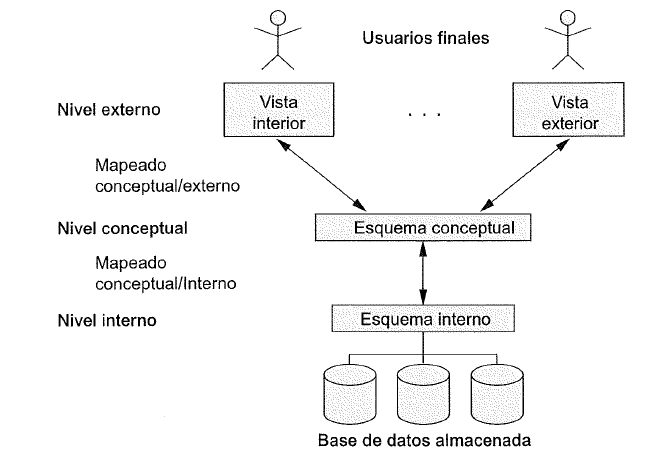 Figura 2.2. Arquitectura de tres esquemas (Arquitectura ANSI/SPARC). 